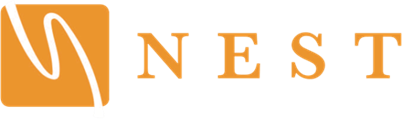 Travel Check ListPurpose of the trip □ Competition
□ Training
□ Social
□ Other (specify)
□ Combination, please state: _____________________________________________ Planning  □ When.   □ Where □ Who (staff / volunteers / participants)                                                                      □ Risk assessment of activity Communication with parents □ Destination and accommodation details (address / telephone) □ Name/number of lead School/School link or team manager
□ Drop off/pick up times
□ Transport arrangements       □ Competition details
□ Kit and equipment list
□ Emergency procedures, home contact
□ Consent form
□ Information re medical conditions (including allergies) or impairments, and medication □ Martial Arts Code of conduct
□ Safeguarding arrangements (reporting concerns, supervision etc.)
□ Process for parent contacting coach or young person
□ Process for young person contacting parent Transport □ Drop off/pick up times
□ Journey times and stopping points □ Supervision
□ Suitability and accessibility
□ Drivers checked
□ Insurance Accommodation □ Type (hotel, hostel, hosting, camping etc.) □ Pre-event visit and risk assessment made□ Catering, special diets, food allergies
□ Suitability for group, including accessibility □ Room lists □ Supervising adults’ sleeping arrangements Preparing Athletes □ Local culture, language
□ Expectations on dress and behaviour □ Food and drink
□ Currency
□ Telephones □ Maps of area
□ Safe sport away information Supervision and staffing □ Ratio of staff to students
□ Male/female
□ Cover for all in-sport and free time periods.       □ Specialist carers
□ Clear responsibilities Documentation □ Travel tickets.            □ Passports, visas
□ Check non-EU nationals
□ Accommodation and travel booking documents Insurance □ Liability □ Accident □ Medical Hosting or being hosted □ Hosts vetted
□ Hosts aware of any special requirements □ Language
□ Transport arrangements
□ Telephone contact
□ Local map and information Emergency procedures                                          □ First aid
□ Specific medical information available
□ Access to and administration of medication
□ Information on local emergency medical services, hospitals etc.
□ EHIC European Health Insurance Card (replacement for E111) form completed (EU visits). Further information: www.nhs.uk/Healthcareabroad
□ Details of British embassy/consulate Costs and cash □ For travel
□ Payment schedule – deposit, staged payment□ Extra meals, refreshments
□ Spending money
□ Security Arrival □ Check rooms, meal times, phones, valuables □ Check sporting venues
□ Collect in money, valuables
□ Information on medications                                □ Arrange group meetings
□ Confirm procedures with staff □ Rules (e.g. curfews)